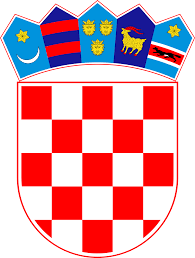   PREDMET:  Obavijest o izboru kandidata - natječaj za radno mjesto stručnog suradnika-psihologa-                        1 izvršitelj, m/ž, na određeno puno radno vrijeme .Po natječaju za radno mjesto stručnog suradnika-psihologa, 1 izvršitelj, m/ž, na određeno puno radno vrijeme,  objavljenom na mrežnim stranicama i oglasnoj ploči Osnovne škole Manuš -Split i Hrvatskog zavoda za zapošljavanje dana 22.09.2023. godine, izabrana je Jelena Vuko, magistra psihologije , te je s istom dana 25.10.2023. godine zaključen ugovor o radu, za radno mjesto stručnog suradnika-psihologa, na određeno puno radno vrijeme.Objavom rezultata natječaja na mrežnim stranicama Škole smatra se da su svi kandidati obaviješteni o rezultatima natječaja.							      Ravnateljica							      Marita Guć, prof.REPUBLIKA HRVATSKA                                                                                                      OSNOVNA ŠKOLA MANUŠ-SPLIT Vukovarska 11, 21000 Split                                                                                                    KLASA: «CasesClassificationCode»                                                                                                                                        URBROJ: «RegistrationNumber»                                                                                                           Split, 30.10.2023.«Image:QRcode»